Zavod za hitnu medicinu Zadarske županije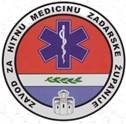 PROGRAM RADA I RAZVOJAZAVODA ZA HITNU MEDICINU ZADARSKE ŽUPANIJE ZA 2023. GODINUU Zadru, siječanj 2023.SADRŽAJ:1.	UVOD........................................................................................................................................str.32.	DJELOKRUG RADA ZAVODA ZA HITNU MEDICINU ZADARSKE ŽUPANIJE...........str.32.1 DJELATNOST ŽUPANIJSKOG ZAVODA......................................................................str.32.2 MREŽA ZAVODA ZA HITNU MEDICINU ZADARSKE ŽUPANIJE.............................str.5 2.3 SANITETSKI PRIJEVOZ................................................................................................str.73.	OPREMA I TEHNIČKI UVJETI...............................................................................................str.73.1  RADNE PROSTORIJE ZAVODA ZA HITNU MEDICINU.............................................str.73.2 OPREMA ZA OBAVLJANJE DJELATNOSTI..................................................................str.93.3 KOMUNIKACIJSKA I TEHNIČKA POTPORA ZA OBAVLJANJE     DJELATNOSTI..str. 94.	EDUKACIJE I ZAPOŠLJAVANJA.........................................................................................str.10             4.1 EDUKACIJE..................................................................................................................str.104.2 ZAPOŠLJAVANJA.........................................................................................................str. 124.3 TURISTIČKA SEZONA/NADSTANDARD....................................................................str.13.5.	FINANCIRANJE......................................................................................................................str.155.1 FONDOVI......................................................................................................................str.166.	STRUČNI RAD I NADZOR....................................................................................................str.177.     PLAN I PROGRAM AKTIVNOSTI........................................................................................str.198.      CILJEVI....................................................................................................................................str.219.      ZAKLJUČAK...........................................................................................................................str.21UVODOvim programom rada i razvoja definira se način obavljanja djelatnosti hitne medicine, prostorni i tehnički uvjeti, ljudski potencijali, procjene razvojnih potreba i prioriteta, vizija, mjere i ciljevi, nositelji i način financiranja djelatnosti hitne medicine u Zadarskoj županiji.Sve niže navedeno se poziva na dokumente Nacionalna strategija razvoja zdravstva 2021-2027., Strateški plan  ministarstva zdravstva 2020-2022, Plan zdravstvene zaštite Zadarske Županije, Zakon o zdravstvenoj zaštiti, te ostale važeće Pravilnike.Poslovne aktivnosti Zavoda za hitnu medicinu Zadarske županije (u daljnjem tekstu Zavod) ogledaju se prvenstveno u dobrom organiziranju djelatnosti izvanbolničke hitne medicinske službe i sanitetskog prijevoza kroz koordinaciju sa Zadarskom županijom; osnivačem ustanove, Hrvatskim zavodom za hitnu medicinu, krovnom stručnom zdravstvenom ustanovom koja nadzire rad županijskih zavoda za hitnu medicinu, Hrvatskim zavodom za zdravstveno osiguranje, kao ugovornim subjektom i partnerom u ostvarivanju prava iz obveznog zdravstvenog osiguranja te resornim Ministarstvom zdravstva. Zavod  planira organizirati provođenje zdravstvene  zaštite  putem  Ugovora  s  Hrvatskim  zavodom za  zdravstveno osiguranje, provođenje ostalih zdravstvenih usluga u okviru djelatnosti Zavoda, te stručnu suradnju s drugim zdravstvenim ustanovama na   području  Republike  Hrvatske,  ponajviše  na  području  Zadarske županije s  Općom bolnicom Zadar,  Domom  zdravlja Zadarske županije, Specijalnom bolnicom za ortopediju u Biogradu  i  Zavodom  za  javno zdravstvo Zadarske županije. Organizacija provođenja zdravstvene zaštite vršit će se u skladu s odredbama Zakona  o zdravstvenoj zaštiti, Zakona o zaštiti prava pacijenata, Zakona o kvaliteti zdravstvene zaštite,  Zakona  o  liječništvu  i  drugih  propisa  unutar  sustava  zdravstva  Republike Hrvatske  i  nacionalnih  programa.  U  organizaciji  zdravstvene  zaštite  poštivati  će se smjernice zdravstvene reforme i uloga Zavoda za hitnu medicinu Zadarske županije u zdravstvenom sustavu republike Hrvatske. DJELOKRUG RADA ZAVODA ZA HITNU MEDICINU ZADARSKE ŽUPANIJE2.1 DJELATNOST ŽUPANIJSKOG ZAVODAMinistarstvo zdravstva i socijalne skrbi dana 15. rujna 2011. godine donijelo je Rješenje kojim je određeno da će Zavod za hitnu medicinu Zadarske županije započeti s obavljanjem djelatnosti dana 01.11.2011.godine.Sukladno odredbama Zakona o zdravstvenoj zaštiti i odredbama Statuta Zavoda ustanova obavlja sljedeće djelatnosti:Provodi mjere hitne medicine na području Zadarske županije,Osigurava suradnju u pružanju hitne medicine sa susjednim jedinicama područne(regionalne) samouprave,Organizira i osigurava popunjavanje mreže timova na području Zadarske županije,Osigurava provedbu utvrđenih standarda opreme, vozila te vizualnog identiteta vozilai zdravstvenih radnika,Provodi standarde hitne medicine za hitni medicinski prijevoz cestom, a standarde zahitni medicinski prijevoz zrakom i vodom provodi u suradnji s Hrvatskim zavodom zahitnu medicinu,Osigurava provedbu standarda kvalitete rada te predlaže Hrvatskom zavodu za hitnumedicinu mjere potrebne za poboljšanje postojećih standarda kvalitete rada iopremljenosti,Sudjeluje u planiranju i provedbi obrazovanja zdravstvenih radnika, provodi stručna iznanstvena istraživanja iz područja hitne medicine u suradnji s Hrvatskim zavodomza hitnu medicinu,Provodi aktivnosti u cilju uspostave informatizacije sustava hitne medicine,Prikuplja podatke i vodi registre iz područja hitne medicine za Zadarsku županiju te ihprosljeđuje Hrvatskom zavodu za hitnu medicinu,Planira, organizira i sudjeluje u obrazovanju stanovništva iz područja hitne medicinena svom području,Surađuje s drugim zdravstvenim ustanovama i zdravstvenim radnicima u provedbiliječenja i dijagnostike bolesti,Planira i sudjeluje u izradi i provedbi pojedinih projekata zdravstvene zaštite uizvanrednim prilikama u koordinaciji s Hrvatskim zavodom za hitnu medicinu,Obavlja i druge poslove iz područja hitne medicine za potrebe Zadarske županije.Obavlja usluge sanitetskog prijevoza.U svom radu Zavod provodi načelo sveobuhvatnosti, kontinuiranosti, dostupnosti i cjelovitog pristupa izvanbolničkoj hitnoj medicini.2.2 MREŽA ZAVODA ZA HITNU MEDICINU ZADARSKE ŽUPANIJEZavod svoju djelatnost organizira sukladno Mreži hitne medicine i Ugovorima o provođenju djelatnosti hitne medicine sa Hrvatskim zavodom za zdravstveno osiguranje i to na način kako je prikazano u tablici 1.:Mreža hitne medicine: 9 ispostava sa 34 timova T1 i 15 timova T2. MPDJ (Medicinsko Prijavno dojavna jedinica): 5 timovaMreža sanitetskog prijevoza: 6 radnih jedinica sa 21 timomTim T1 čine doktor medicine ili doktor medicine specijalist hitne medicine u timu sa prvostupnicom / prvostupnikom sestrinstva ili medicinskom sestrom-medicinskim tehničarem ili vozačem, a Tim T2 čine prvostupnica / prvostupnik sestrinstva ili medicinska sestra-medicinski tehničar u timu sa medicinskom sestrom-medicinskim tehničarem. Tim sanitetskog prijevoza čine medicinska sestra/tehničar i dva vozača ili jedna medicinska sestra/tehničar, jedan zdravstveni radnik i dva vozača.  Tim prijavno-dojavne jedinice čine dvije medicinske sestre/tehničara.  Tim pripravnosti čine doktor medicine u timu sa medicinskom sestrom-medicinskim tehničarem i vozač.Zavod će pokrenuti  postupak izmjene mreže hitne medicine na području Zadarske županije na način da se u Zadru doda 5 T-2  timova, te da u Ninu bude 5 timova T1 umjesto 5 timova T2, a u svrhu unapređenja i podizanja razine kvalitete kao i dostupnosti izvanbolničke hitne medicinske pomoći na području naše Županije. Nadalje, istim Zaključkom predlaže se izmjena mreže hitne medicine i u dijelu koji se odnosi na ispostavu Biograd na način da se briše zvjezdica, što bi značilo da se financiranje svih 5 timova T1 u Ispostavi Biograd financira putem ugovora sa HZZO. Također se predlaže da se iz punktova pripravnosti u potpunosti izbriše Poličnik.SANITETSKI PRIJEVOZPod sanitetskim prijevozom podrazumijeva se prijevoz osobe u ili iz zdravstvene ustanove odnosno ugovorne ordinacije u svrhu pružanja zdravstvenih usluga koji se prijevoz vrši posebnim vozilom koje mora imati propisanu opremu.Stanovništvo postaje starije, izloženo većem pobolu i ozbiljnijim bolestima te će broj sanitetskih prijevoza povećavati. Stoga je potrebno poboljšati standard u sanitetskom prijevozu. Treba poboljšati edukaciju djelatnika u sanitetskom prijevozu te poboljšati opremu. Zavod će pokrenuti postupak prema Ministarstvu zdravstva, HZZO-u i Hrvatskom Zavodu za hitnu medicinu za povećanje broja timova sanitetskog prijevoza, kao i organizaciju rada prijavno dojavne jedinice u sanitetskom prijevozu. Tablica 2. Prikaz broja zaposlenih u Službi sanitetskog prijevozaOPREMA I TEHNIČKI UVJETI3.1  RADNE PROSTORIJE ZAVODA ZA HITNU MEDICINUOsnovna sredstva za obavljanje djelatnosti Hitne medicinske pomoći čine ljudski resursi, prostor/objekti, oprema i druga sredstva za rad.Za obavljanje djelatnosti iz svog djelokruga rada ispostava Županijskog zavoda za hitnu medicinu, sukladno Pravilniku o minimalnim uvjetima u pogledu prostora, radnika i medicinsko-tehničke opreme za obavljanje djelatnosti hitne medicine (N.N 71/16)Procijenjena veličina prostora za normalno funkcioniranje ispostave i osiguranje minimalnih uvjeta za rad iznosi 70 m2.Sjedište Zavoda je u Zadru na adresi Ivana Mažuranića 28. 23000 Zadar, koje je Odlukom Vlade Republike Hrvatske od 16.03.2011. godine dodijeljena za korištenje Zadarskoj županiji na neodređeno vrijeme i bez naknade.Potreba Zavoda je smjestiti upravu na lokaciju na kojoj će se objediniti sve službe što bi se postiglo izgradnjom zgrade u vlasništvu Zavoda u kojoj bi se objedinile službe: uprave, MPDJ, timovi, edukacijski centar, garaža, skladišta te ostale prostorije koje su neophodne za obavljanje djelatnosti u hitnoj medicini i sanitetskom prijevozu. Cilj Zavoda će biti nabaviti zemljište za izgradnju prostorija timova hitne pomoći na području grada Zadra u suradnji sa osnivačem. Tako bi jedan od postojećih T1 timova bio na novoj lokaciji, bliže izlazu iz grada, dok bi drugi tim ostao u postojećim prostorijama Poliklinike OB Zadar.Sadašnja lokacija ispostave Zadar smještena je u prostoru Poliklinike OB Zadar, s nedostatnim parkirnim prostorom za vozila HMP i sanitetskog prijevoza. Izalaz sa parkirnog prostora na glavnu cestu nije pristupačan za vozila HMP što nam uvelike stvara probleme posebno u ljetnim mjesecima kada su velike gužve na toj prometnici i na prostoru oko Poliklinike gdje se stvaraju velike kolone vozila na glavnom ulazu Poliklinike OB Zadar. U 2022.godiini smo zatražili  dodatnu prometnu signaliizaciju od Hrvatskih cesta, Poslovne jedinice Zadar, koja je prihvatila naš zahtjev za postavljanje dodatne signalizacije za vozače, te u tom dijelu obilježila oznakama lokacije  HMP.Isto tako, u cilju adekvatnog rješavanja problematike nedostatka parkirnih mjesta za sva naša vozila, u dogovoru sa OB Zadar i ZZJZ, pokrenut je postupak izrade projektne dokumentacije za uređenje pristupa i parkinga za vozila HMP u sklopu kompleksa Poliklinike. Završili smo pregovore sa vlasnicima susjednih parcela radi izbjegavanja sporova po osnovi potraživanja prava služnosti. Isto tako, proveden je postupak nabave za uslugu proširenja u kojem je odabran izvođač radova Krekić Avangard d.o.o. Molatska ulica 8., 23 000 Zadar, ukupne vrijednosti radova 80.699,12 eura (uključen PDV). Građevisnki radovi za uređenje i proširenje pristupa i parkinga bi trebali započeti u 2023.godini, čim se definiraju omjeri financijranja, osnivača, vlasnika i korisnika.  Isto tako, u postupku je odabran stručni nadzor nad radovima za proširenje ukupne vrijednosti 3.226,82 eura (uklučen PDV).Ostale ispostave Zavoda  su adekvatno opremljene i preuređene, ali nedostaje im garažni prostor kako bi se vozila mogla redovito održavati. Posebno se to ističe u ispostavi Gračac radi zimskih uvjeta. Rješenje se vidi u preraspodjeli garažnog prostora sa Domom zdravlja.Uprava Zavoda je smještena na adresi Ivana Maržuranića 28/a., 23 000 Zadar, na navedenoj lokaciji je od 01.06.2021. godine po uputi osnivača.  Ukupan trošak  po Sporazum o zajedničkom financiranju građevinsko-obrtničkih radova na uređenju uredskih prostora na adresi Ivana Mažuranića 28 b Zadar, iznosi 32.437,45 eura. Prostore dijeli sa Domom zdravlja zadarske županije, ordinacijama u sklopu Doma zdravlja, privatnim ordinacijama, te Uredom državne uprave Zadarske županije.3.2 OPREMA ZA OBAVLJANJE DJELATNOSTIOprema Zavoda se nabavlja po važećoj regulativi i pravilnicima, te se redovito kontrolira i servisira.Medicinsko-tehničku opremu i vozila potrebno je obnavljati sukladno funkcionalnoj iskorištenosti, nužno je pratiti svjetske standarde, te je cilj postići jednaku kvalitetu opreme i vozila u svim ispostavama Zavoda kao i zdravstvenu uslugu standardizirane kvalitete i jednakog sadržaja.  Za hitnu medicinsku službu vozila su jedna od najvažnije opreme u zbrinjavanju hitnih pacijenata, gdje je svaka sekunda od značaja za spašavanje života, a gdje se posebice može pridonijeti godišnjim ulaganjem u nova vozila opremljena sukladno propisanim Standardima za vozila u izvanbolničkoj hitnoj medicinskoj službi. Trenutno se vozni park sastoji od 30 vozila za potrebe hitne medicinske pomoći, te 42 vozila za potrebe saniteta. Neka od tih vozila su trenutno na doradama, popravcima kako bi bila u što boljoj  funkciji. Trenutna slika stanja i potreba za vozilima u Sanitetu jest nedostatna za dinamiku povećanja broja pacijenata koji traže sanitetski prijevoz. Prema podacima svake godine sanitetski prijevoz dobiva dodatnih 15% zahtjeva pacijenata koji bi koristili sanitetski prijevoz.U 2023. godini u planu je da u Zavod stigne 8 novih vozila, od čega su 4 vozila HMP i 4 vozila saniteta.  Postupak nabave za ukupno 12 vozila od čega su 6 vozila HMP , a 6 vozila sanitetskog prijevoza,  pokrenut je 2022. godine i u tijeku je pregled i ocjena pristiglih ponuda. Postupak je pokrenut temeljem Zakona o javnoj nabavi, pretnodno ishođene suglasnosti županijske skupštine od dana 29.11.2022. godine, ukupne vrijednosti nabave 1.221.580,73 eura (uključen PDV). U provoj godini planirana je narudžba 8 vozila, u drugoj godini 2 vozila, te u zadnjoj godini dva vozila.U 2023. godini  Zavod započeti će nabavu potrebne opreme za telemedicinu sukladno smjernicama i uputama Ministarstva zdravstva i Hrvatskog Zavoda za hitnu medicinu.3.3 KOMUNIKACIJSKA I TEHNIČKA POTPORA ZA OBAVLJANJE     DJELATNOSTIU Zavod je uveden i u primjeni je komunikacijski protokol TETRA. Sve njegove mogućnosti nisu iskorištene i to je prostor za poboljšanja. Suvremeni sustav radijskih veza treba, pored prijenosa govora, omogućiti i sljedeće funkcije:Snimanje i preslušavanje izvršenih razgovora,Slanje kratkih poruka,Selektivno pozivanje timova,Zajedničko pozivanje timova,Mogućnost većeg broja istovremenih komunikacija,Mogućnost poziva u telefonski sustav,Prijenos podataka,Mogućnost blokade radijske postaje, iMogućnost komuniciranja sa ostalim službama koje koriste TETRA protokol.U pripremi je prilagodba sustava za  uvođenje telemedicine u rad. Tako je kroz 2022. godinu odrađena pripema infrastrukture za povezivanje na mrežu telemedicine.  Telemedicina do posebnog izražaja dolazi u hitnim slučajevima, odnosno kada je izravno ugrožen život ili teško narušeno zdravlje. Zahvaljujući konzultacijama liječnika primarne zdravstvene zaštite sa specijalistima i subspecijalistima brže se prepoznaju akutna stanja, pravodobno se započne adekvatno liječenje, unaprijed se procjeni potreba za operativnim zahvatom i/ili hospitalizacijom te donosi odluka o prijevozu pacijenta u ustanovu u kojoj će dobiti najbolju zdravstvenu skrb. Time se znatno utječe na poboljšanje zdravstvenog ishoda pacijenta te smanjuje rizik od trajnog invaliditeta ili smrti. Integracija telemedicine u djelatnost hitne medicine pruža brojne mogućnosti. Pored prijenosa svih relevantnih slika i nalaza hitnog pacijenta iz vozila izvanbolničke hitne medicinske službe (HMS) u objedinjeni hitni bolnički prijam (OHBP), telemedicina omogućava konzultaciju tima T2 na terenu s timom T1, zatim tima T1 sa specijalistom hitne medicine iz OHBP-a te u konačnici konzultaciju specijalista iz OHBP-a sa specijalistima ili subspecijalistima iz kliničkih bolnica. Pravovremenom procjenom pacijentova stanja, smanjuje se vrijeme do pružanja odgovarajuće zdravstvene skrbi, a pravilnim usmjeravanjem tima HMS-a koji neposredno zbrinjava pacijenta izbjegava se „prazan hod“ u pružanju hitne medicinske skrbi. Osim toga, direktno se utječe na održavanje ili postizanje stabilnog stanja pacijenta te se bolničkim liječničkim timovima omogućava da se na vrijeme pripreme za dolazak hitnog pacijenta. Kako je sve veći nedostatak liječnika u zdravstvenom sustavu općenito tako se nedostatak osjeća i u hitnoj medicini. Tom problemu mogli bi doskočiti upravo telemedicinom. Specijalizanti iz područja hitne medicine dok čekaju pacijenta u OHBP-u, mogu tako primjenom telemedicine usmjeravati rad timova na terenu. EDUKACIJE I ZAPOŠLJAVANJA             4.1 EDUKACIJEEdukacija djelatnika je temeljni faktor povećanja kvalitete pruženih usluga Zavoda.Djelatnici Zavoda u velikom su postotku mladi ljudi kojima je nužna kontinuirana edukacija. Isti su sudjelovali na raznim tečajevima i drugim organiziranim edukacijama, ali je nužan kontinuitet kako bi nastavili napredovati u svojim stručnim kompetencijama. Zavod će predvidjeti na godišnjoj razini dostupne relevantne tečajeve koji bi utjecali na kvaliteturada zaposlenika.Stručno vijeće donijet će plan i program edukacija za 2023. godinu sa detaljnim rasporedom tečaja i edukacija koje su dostupne u djelatnosti hitne medicine.Nastaviti će se sustav praćenja kvalitete svih djelatnika od strane voditelja ispostave u suradnji sa povjerenikom za kvalitetu Zavoda koji treba kontinuirano podnosi izvještaje ravnatelju te agenciji za kvalitetu.U sklopu projektnog prijedloga ''Specijalističko usavršavanje doktora medicine Zavoda za hitnu medicinu Zadarske županije'', koji je pripremljen i prijavljen uz tehničku podršku Agencije za razvoj Zadarske županije ZADRE NOVE, odobrano je financiranje Specijalističkog usavršavanje doktora medicine.Ugovor je potpisan 27.03.2018. godine u okviru Poziva Specijalističko usavršavanje doktora medicine koji se financira sredstvima Europskog socijalnog fonda u okviru Operativnog programa ''Učinkoviti ljudski potencijali'' za razdoblje 2014.- 2020. godine za projekt naziva ''Specijalističko usavršavanje doktora medicine Zavoda za hitnu medicinu Zadarske županije''. Projekt financira Europska unija 100% iz Europskog socijalnog fonda. Ukupna vrijednost projekta je 188.610,36 eura.Projekt je započeo s provedbom u ožujku 2018., te će provedba projekta trajati 66 mjeseci, zaključno do rujna 2023. godine. Po završetku projekta Zavod će imati jednog specijalistu iz područja hitne medicine. Krajem 2022. godine prijavili smo još jedan projekt Specijalističkog usavršavanja doktora medicine u Zavodu za hitnu medicinu Zadarske županije, postupak obrade prijavnog prijedloga je u tijeku. Naziv poziva je Ograničeni poziv na dodjelu bespovratnih sredstava C5.1. R3.I1 Centralno financiranje specijalizacija. Ukupna vrijednost projekta je 226.241,29 eura. Projektom se provode aktivnosti specijalističkog usavršavanja 1 doktora hitne medicine. Samo povećanje broja medicinskih stručnjaka iz područja hitne medicine omogućiti će poboljšan pristup visokokvalitetnim uslugama hitne medicine na području Zadarske županije.projektom će se osigurati podizanje kvalitet skrbi za hitnog pacijenta jer će pacijenti imati na raspolaganju stučne i profesionalne timove, što je ujedno i cilj ovog projekta. Projektni prijedlog je također pripremljen i prijavljen uz tehničku podršku Agencije za razvoj Zadarske županije ZADRE NOVE.Trenutno je u tijeku  provođenje specijalizacije medicinskih sestara/tehničara. Specijalističko usavršavanja medicinskih sestara/tehničara provodi se preko programa Ministarstva zdravstva   C5.1. R3-I2: Specijalističko usavršavanje medicinskih sestara i tehničara u djelatnosti hitne medicine, a koji se financira u okviru Nacionalnog plana oporavka i otpornosti 2021. – 2026. Zavod je  odredio 20 zaposlenika koji će biti poslani na specijalizaciju. Na taj način će se oformiti kompetentni T2 timovi i tako osigurati kvalitetnu skrb za hitnog pacijenta. Započeta je prijava projekta za sufinamciranje plaća i specijalizacija u početku 2023.godine uz tehničku pomoć ZADRE NOVE.Osnovni cilj je da se sve medicinske sestre/tehničari na neodređenom ugovoru specijaliziraju iz područja hitne medicine, te dobiju kompetencije.Započeli smo pregovore sa Zavodom za hitnu medicinu Crne Gore u postupku prijave na nadolazeći projekt u sklopu IPA prekogranične suradnje. Cilj je poslati projektni prijedlog u suradnji sa Zavodom i partnerima , a u cilju povlačenja sredstava za financiranje nabave sofvera za telemedicinu i potrebne opreme. 4.2 ZAPOŠLJAVANJANužno je zaposliti kvalificirane i odgovorne radnike koji posjeduju znanja i vještine u obavljanju poslova sukladno Pravilniku o unutarnjem ustroju i sistematizaciji radnih mjesta Zavoda.Zapošljavanje zdravstvenih radnika u Zavodu za hitnu medicinu Zadarske županije treba se provodi sukladno normativima i standardima  Hrvatskog zavoda za zdravstveno osiguranje sa svrhom popunjavanja Mreže hitne medicine za područje naše Županije. Tablica 3. Broj i strukura zaposlenih u Zavodu4.3 TURISTIČKA SEZONA/NADSTANDARDNadstandard u Zavodu predstavljali liječnici u Ispostavi Gračac koji djeluju vikendom, blagdanima i državnim praznicima. U njima rade liječnici obiteljske medicine koji rade sa postojećim timovima T2 i koji sa Zavodom imaju ugovor o poslovnoj suradnji.   Zavod će i u 2023. godini osiguravati i dodatne timove hitne medicinske pomoći od kojih je jedan dio ugovoren sa Hrvatskim zavodom za zdravstveno osiguranje, dok su ostali nadstandard. Tijekom turističke sezone, a zbog očekivanog velikog dolaska stranih gostiju u svrhu uspostave što kvalitetnije zdravstvene skrbi uvesti će se  turistički timovi i to u Ispostavama Zadar, Biograd na Moru, Kali, Starigrad, Vir, Nin koji su financirani dijelom od strane Ministarstva turizma, Zadarske županije, općina i gradova  Zadarske  županije,  te timovi koji su bili predviđeni za zbrinjavanje unesrećenih na najzahtjevnijim turističkim cestama u Županiji i to tri tima T1 u Zadru i 3 liječnika u Ispostavi Nin, a koji su financirani od strane Ministarstva zdravstva. Kao dio nadstandarda uvesti ćemo i dodatnog dispečera u medicinsku prijavno-dojavnu jedinicu koji će biti financiran iz sredstava Zavoda.Sukladno zaključcima i dogovorima sa Zadarskom županijom u svezi organizacije i financiranja dodatnih timova hitne medicinske službe za sezonu 2023. godine predložen je sljedeći plan za potrebe turističke sezone: Tablica 4. Prikaz turističke sezoneKako bi osigurali što bolje uvijete za pružanje zdravstvene skrbi, u tu svrhu ćemo krajem travnja raspisati natječaje za turističku sezone, te ćemo im ponuditi adekvatan smještaj za vrijeme njihovog rada kod nas. U tu svrhu imamo na raspolaganju stanove u Ninu, Povljani i stan u Biogradu na Moru kojeg smo dobili na korištenje od Grada Biograda u svrhu smještaja deficitarnog kadra na području grada Biograda. Zahvaljujući svemu tome, gostima i stanovništvu Zadarske  županije osiguran je najveći mogući standard u pružanju zdravstvene zaštite.FINANCIRANJEZavod je proračunski korisnik jedinice lokalne i područne (regionalne) samouprave, te svoja financijska izvješća sastavlja sukladno propisima proračunskog računovodstva.Za sve obveze preuzete u pravnom prometu Zavod odgovara svim svojim sredstvima – potpuna odgovornost. Zadarska županija, kao osnivač ustanove, solidarno i neograničeno odgovara za obveze Zavoda.Najvažniji prihod ustanove je „glavarina“, ugovorena sredstva sa HZZO-om, koja se mjesečno doznačava temeljem Ugovora o provođenju djelatnosti hitne medicine i djelatnosti sanitetskog prijevoza kojeg Zavod ima sklopljenog sa Hrvatskim zavodom za zdravstveno osiguranje.Drugi važni prihodi su prihodi iz decentraliziranih sredstava Zadarske županije, koji se strogo namjenski koriste za: investicijsko ulaganje u prostor, medicinsku i nemedicinsku opremu i prijevozna sredstva, investicijsko i tekuće održavanje prostora, medicinske i nemedicinske opreme i prijevoznih sredstava te informatizaciju djelatnosti,Plaće zaposlenih u Zavodu se osiguravaju  iz sredstava Hrvatskog zavoda za zdravstveno osiguranje, temeljem Ugovora o provođenju djelatnosti hitne medicine i djelatnosti sanitetskog prijevoza, kojeg ustanova ima zaključenog sa Hrvatskim zavodom za zdravstveno osiguranje, te iz vlastitih prihoda poslovanja.Bitna odrednica kod određivanja plaća, ali i drugih materijalnih prava zaposlenika sadržana u propisima koji se donose isključivo na državnoj razini, što se posebno odnosi na Uredbu o nazivima radnih mjesta i koeficijentima za složenost poslova u javnim službama, Kolektivni ugovor za djelatnost zdravstva i zdravstvenog osiguranja i Temeljni kolektivni ugovor za službenike i namještenike u javnim službama.Zadarska županija, kao osnivač Zavoda osigurava sredstva za investicijsko ulaganje i investicijsko i tekuće održavanje prostora, medicinske i nemedicinske opreme, prijevoznih sredstava te informatizaciju zdravstvene djelatnosti ustanove.Imovinu Zavoda čini financijska i nefinancijska imovina stečena radom i poslovanjem ustanove ili pribavljena iz drugih izvora.Sredstva za rad zdravstvena ustanova u mreži javne zdravstvene službe može ostvariti:Ugovorom sa Hrvatskim zavodom za zdravstveno osiguranje,Ugovorom sa Ministarstvom, odnosno drugim tijelima državne vlasti za poslove koji se na   osnovi zakona financiraju iz državnog proračuna,Iz sredstava osnivača u skladu s aktom o osnivanju, Iz drugih izvora na način i pod uvjetima određenim zakonom, aktom o 		osnivanju i statutom zdravstvene ustanove. 5.1 FONDOVIIz identificiranih razvojnih projekata, namjera je pripremiti one projektne teme i za njihprojektnu dokumentaciju, a kako bi se aplicirali za financiranje iz odgovarajućih EU fondova(kohezijski fondovi, operativni i ostali). U tijeku je uspostava sustava hitne službe brzim brodicama vrijednog više od 77 milijuna kuna, za koji je 85 % sredstava osigurano iz Europskog fonda za regionalni razvoj, a preostalih 15 % iz državnog proračuna. Brodice će svoje vezove imati u Dubrovniku, Malom Lošinju, Rabu, Supetru, Šibeniku i Zadru te se upravo očekuje isporuka prve brodice početkom veljače u Zadru, a preostalih pet brodica do kraja ove godine.Krajem 2022. godine prijavili smo projekt Specijalističkog usavršavanja doktora medicine u Zavodu za hitnu medicinu Zadarske županije, postupak obrade prijavnog prijedloga je u tijeku. Naziv poziva je Ograničeni poziv na dodjelu bespovratnih sredstava C5.1. R3.I1 Centralno financiranje specijalizacija. Ukupna vrijednost projekta je 1.704.615,00 kn/ 226.241,29 eura. Projektom se provode aktivnosti specijalističkog usavršavanja 1 doktora hitne medicine.U tijeku je provođenje specijalizacije medicinskih sestara/tehničara. Specijalističko usavršavanja medicinskih sestara/tehničara provodi se preko programa Ministarstva zdravstva   C5.1. R3-I2: Specijalističko usavršavanje medicinskih sestara i tehničara u djelatnosti hitne medicine, a koji se financira u okviru Nacionalnog plana oporavka i otpornosti 2021. – 2026. Zavod je  odredio 20 zaposlenika koji će biti poslani na specijalizaciju. Na taj način će se oformiti kompetentni T2 timovi i tako osigurati kvalitetnu skrb za hitnog pacijenta. Planiramo prijavu projekta za sufinanciranje plaća i specijalizacija u početku 2023.godine uz tehničku pomoć ZADRE NOVE.STRUČNI RAD I NADZOROčekuje se intenzivan rad stručnih tijela koji će poticati od ravnateljice, te redovite rasprave o stručnoj problematici kao i prijedlog rješavanja problema iz domene struke kao i prijedloge o poboljšanju stručnog rada. Kao tijela koja razmatraju stručni rad su Stručno vijeće i Etičko povjerenstvo koji će svaki u djelokrugu svog rada kontinuirano pratiti sva zbivanja u okviru obavljanja djelatnosti Zavoda te po osobnom viđenju i nahođenju ili temeljem prijedloga osiguranika, radnika ili ostalih relevantnih sudionika, poduzimati zakonom određene mjere. Aktivnosti radi jačanja odgovornosti za uspješno ostvarenje zadaća pri pružanju zdravstvene zaštite,Aktivnosti radi osiguranja pružanja zdravstvene usluge na etičan, zakonit, učinkovit i djelotvoran način,Organizacija rada koja će omogućiti poboljšanje i razvoj zdravstvene djelatnosti na svim razinama,Primjena svih propisa, politika, planova i postupaka radi otklanjanja manjkavosti u radu pri pružanju zdravstvene usluge,Stručno usavršavanje svih zdravstvenih radnika kroz tečajeve kontinuirane edukacije, seminare, kongrese i konferencije,Aktivno sudjelovanje u projektima Ministarstva zdravstva, Projektima EU fondova, opremanju timova medicinskom opremom i sl.,Unutarnji nadzor nad radom svih timova u okviru djelatnosti ustanove,Provoditi upute i smjernice putem nadležnih tijela radi otklanjanja manjkavosti utvrđenih u Izvješću o provedenom unutarnjem nadzoru,Aktivno primjenjivati upute i donijete smjernice nadležnih tijela radi otklanjanja manjkavosti utvrđenih u postupcima unutarnjeg nadzora,Aktivno voditi brigu o racionalnom propisivanju lijekova i drugih sredstava korisnicima zdravstvene usluge,Zakonito, pravilno i racionalno priznavati prava korisnicima zdravstvene usluge i propisivati iste prema posebnim propisima,Racionalno koristiti sve resurse ustanove pri pružanju zdravstvenih usluga radi sprečavanja gubitaka uzrokovanih lošim upravljanjem i procjenom timova,Osiguravati kontinuitet u pružanju hitne medicinske službe i sanitetskog prijevoza,Osiguravati dostupnost zdravstvene zaštite,Osiguravati sveobuhvatnost i cjelovitost te jednakomjernu dostupnost hitne medicinske službe i sanitetskog prijevoza svim korisnicima,Kontinuirano voditi brigu o podizanju kvalitete medicinskog rada,Jačati sustav kvalitete zdravstvene zaštite prema posebnim propisima,Promicati i jačati integritet, odgovornost i transparentnost u radu svih timova,Utvrditi glavne rizike kojima je tim izložen pri pružanju zdravstvene usluge,Procijeniti vjerojatnost ostvarenja potencijalnih rizika i način upravljanja utvrđenim rizicima,Stvaranje preduvjeta za sprječavanje korupcije na svim razinama,Primijeniti pristup „nulte tolerancije“ na korupciju podizanjem etičke svijesti zaposlenika timova kao i svijesti o kažnjivosti koruptivnog ponašanja svakog zaposlenika,Provoditi dodatnu specijaliziranu edukaciju zdravstvenih radnika iz područja etike, prava na pristup informacijama, unutarnjem nadzoru i kontrolama u javnom sektoru, javnoj nabavi i sl.Kontrola rada Zavoda planira se provoditi osiguravanjem redovnih i izvanrednih kontrola rada,  djelatnosti  i  djelatnika,  provođenjem  uputa  o  zaštiti  na  radu,  suradnjom  s Povjerenstvom  za  kontrolu kvalitete, Povjerenstvom  za  medicinsku  etiku  i  deontologiju, Povjerenstvom za kontrolu kvalitete Hrvatskog zavoda za hitnu medicinu i Agencijom za kontrolu kvalitete pri Ministarstvu zdravlja te će se o tome redovno izvještavati Upravno vijeće Zavoda odnosno prema potrebi nadležna tijela: Osnivač (Zadarska županija), Hrvatski Zavod za hitnu medicinu i Ministarstvo zdravstva. Posebno će se pozornost obratiti na provođenje unutarnjeg nadzora da  bi  se  na  vrijeme uočili i korigirali eventualni stručni, tehnički ili ostali nedostaci u radu.Pri organizaciji unutarnjeg poslovanja i rada službi potrebno je:Pridržavati se upute Ministarstva zdravstva o potrebi planiranja radnog vremena s ciljem što manjeg broja prekovremenih sati uz obvezatno osiguranje poštivanja svih zakonskih akata  RH  (zakona  o  radu,  kolektivnog  ugovora  za  zdravstvo,  zakona  o  zdravstvenoj zaštiti i drugih). Kontrolirati  prijeđene  kilometre i potrošnju goriva  po  prijeđenom kilometru  za  vozila  Zavoda, ažurno  voditi  kontrolu  o  putnim troškovima  radnika  u  Zavodu  u  svezi  s  dolaskom  i  odlaskom  na  posao, a eventualno utvrđeni nerazmjer će snosit i radnik sa čijeg se  naloga  za prijevoz isto utvrdi, odnosno vratiti će ga radnik kod kojeg se utvrdi nerazmjer putnih troškova u svezi dolaska i odlaska na posao.Potrošnja ampuliranih i neampuliranih lijekova, sanitetskog i ostalog materijala se  mora  evidentirati  sukladno  propisima  i  nabavljenim računalnim programima, a eventualne  utvrđene  manjkove  će  snositi  odgovorni  djelatnici.  Praćenje  i usklađenje nabave i potrošnje lijekova i sanitetskog materijala te stanje zaliha pratiti mjesečno te tromjesečno usklađivati s podacima u računovodstvu. Glavni tehničar/ka će, u suradnji sa stručnim kolegijem i Povjerenstvom za lijekove odnosno Povjerenstvom  za  kvalitetu,  donijeti  prijedlog  racionaliziranja  potrošnje ampuliranih lijekova, naročito skupih amupliranih lijekova i potrošnog materijala.Sve naprijed opisane mjere se planiraju provoditi uz uvjet da isto ne utječe na kvalitetu i opseg  pružanja  usluga hitne   medicinske zdravstvene  zaštite  osiguranika  i  ostalih korisnika usluga Zavoda.PLAN I PROGRAM AKTIVNOSTIProvoditi hitno zdravstveno zbrinjavanje,  hitan prijevoz oboljelih i ozlijeđenih osoba u odgovarajuću  zdravstvenu  ustanovu,  te  zdravstveno zbrinjavanje  za  vrijeme  prijevoza, osobama kojima je zbog bolesti, stradanja ili ozljede neposredno ugrožen život, pojedini organ ili dijelovi tijela, odnosno kod kojih bi u kratkom vremenu moglo doći do životne ugroženosti, a u svrhu maksimalnog skraćenja vremena od nastanka hitnog stanja do početka postupka završnoga liječenja. Provoditi medicinska osiguranja javnih manifestacija i okupljanja.Surađivati  u  pružanju  hitne  medicine  sa  susjednim  jedinicama  područne  (regionalne) samouprave. Osigurati  provedbu  standarda  medicinske  opreme,  vozila  kao  i  provođenja  standarda hitne  medicine,  sukladno  sredstvima  predviđenima  za  financiranje  decentraliziranih funkcija   za   investicijsko  ulaganje,  investicijsko  i  tekuće  održavanje  zdravstvenih ustanova,  te  za  informatizaciju  zdravstvene  djelatnosti  u  okvirima  bilanciranih  sredstava Odlukom vlade RH.Održavati  i  dodatno  unaprjeđivati  informatizacijski  sustav zdravstvene   djelatnosti sukladno  sredstvima  predviđenima  za  financiranje  decentraliziranih  funkcija  za investicijsko  ulaganje,  investicijsko  i  tekuće  održavanje  zdravstvenih  ustanova,  te  za informatizaciju zdravstvene djelatnosti u okvirima bilanciranih sredstava Odlukom vlade RH. Sudjelovati u procesu uspostave nacionalnog sustava informatizacije hitne medicine i implementirati nove informatičko-komunikacijske  tehnologije  u  sustav  hitne  medicine prema smjernicama Hrvatskog zavoda za hitnu medicinu. Osiguravati  provedbu  standarda  kvalitete  rada  putem  planiranog  i  izvanrednog  nadzora organizacijskih   djelatnosti   i   radnika   Zavoda:   Povjerenstvom   za   unutarnji   nadzor, Povjerenstvom za kontrolu kvalitete, Povjerenstvom za lijekove i Etičkim povjerenstvom. Predlagati Hrvatskom zavodu za hitnu medicinu mjere potrebne za poboljšanje postojećih standarda kvalitete rada i opremljenosti.Provoditi specijalizirano obrazovanje zdravstvenih i stručno obrazovanje nezdravstvenih radnika  Zavoda  prema Standardu  osnovnog  treninga  za  radnike  izvanbolničke  hitne medicinske službe; provoditi stručna i znanstvena istraživanja iz područja hitne medicine; provoditi  kontinuirane  intradisciplinarne  i  interdisciplinarne  edukacije  svih  djelatnika  u sustavu  hitne  medicine  po  suvremenim  smjernicama;  provoditi  licenciranu  edukaciju  iz nacionalnog  programa  javno  dostupne  rane  defibrilacije, a  sve  u  suradnji  s Hrvatskim zavodom za hitnu medicinu i drugim zdravstvenim ustanovama.Prikupljati  podatke  i  voditi  registre iz područja hitne medicine za Zadarsku županiju te ih prosljeđivati Hrvatskom zavodu za hitnu medicinu sukladno Statutu ustanove.Organizirati i aktivno sudjelovati u obrazovanju stanovništva iz područja hitne medicine na svom područjuPoticati  sve  resurse  Zavoda  za  sudjelovanjem  u  javnom  informiranju,  medicinskoj edukaciji  laika  i  promidžbe  jasne  uloge  hitne  medicine  u  područnoj  (regionalnoj) zajednici.Aktivno  sudjelovati  na  tuzemnim  i  inozemnim  stručnim  radionicama,  simpozijima, konferencijama, savjetovanjima i sl.Raditi na uključivanju u druge programe i projekte financirane iz sredstva Europske unije i drugih donatora, kako na razini Zavoda tako i drugih županijskih zavoda za hitnu medicinu.Implementiranje obvezujućih standarda operativnih postupaka, protokola rada i algoritama postupanja za sve oblike hitne medicine.Usklađivanje sa sustavom HZZO-a i sustavom za telemedicinu.Praćenje popunjavanja mreže hitne medicine sa timovima i predlaganje eventualnih potrebnih izmjena mreže hitne medicine utvrđenih temeljem prikupljenih indikatora rada Zavoda.Trebalo bi napraviti izvedbu projekta poboljšanja energetske učinkovitosti kojim se planira odvojiti  režijske  priključke,  modernizirati i   podignuti energetsku učinkovitost u svim režijskim stavkama Zavoda. Time se očekuje znatna financijska ušteda režijskih troškova i prelazak u viši energetski razred.U tiskovnim medijima i digitalnim medijima na prostoru Zadarske županije objaviti razne promotivne i edukativne materijale s ciljem popularizacije hitne medicinske službe i s ciljem boljeg i što potpunijeg informiranja javnosti. Organizirati dan otvorenih vrata Zavoda i druge promidžbene akcije odnosno radionice i predavanja za javnost. Poboljšati zdravstvenu skrb u domeni hitne medicine na otocima. Pokušati brzim medicinskim brodovima omogućiti otočnim pacijentima kvalitetnu zdravstvenu skrb.Kontinuirani nadzor kvalitete rada.I  druge  aktivnosti  s  ciljem  podizanja  stručnosti  rada,  kvalitete  Zavoda  i  organizacije poslovanja.CILJEVICilj Zavoda jest postizanje vrhunske hitne medicinske skrbi što će se postići učestalim edukacijama djelatnika, njihovom motiviranju za konstantni rad na vještinama, analiziranju izvršenih intervencija od strane članova Stručnog vijeća te konstantnim ulaganjem u nabavu suvremene medicinske opreme te vozila za obavljanje hitne medicinske službe i sanitetskog prijevoza.Konstantnim radom, trudom djelatnika Zavod približiti ljestvici kvalitete koju želi postići u pružanju zdravstvene skrbi pacijentima u pogledu pružanja hitne medicinske pomoći, unapređivanju u nabavi suvremene medicinske opreme približava se europskim vrijednostima,Planirani ciljevi Zavoda za 2023. godinu su:Opremanje i uređenje ispostavaNabava zemljišta za izgradnju prostorija timova hitne pomoći na području grada ZadraDobivanje nove specijalizacije za doktora medicineSpecijalističko usavršavanje medicinskih sestara/tehničara Nabava novih vozila za djelatnost hitne medicinske pomoći i sanitetskog prijevozaUspostavljanje telemedicine u ZavoduPokrenuti proceduru za proširenje mreže hitne medicine na području Zadarske županijePokrenuti proceduru za formiranje prijavno-dojavna jedinica u sanitetskom prijevozuUspostava sustava hitne službe brzim brodicamaZAKLJUČAKZa uspješno funkcioniranje Zavoda nužno je osigurati potrebnu pravnu i financijsku podlogu kao i organizirati rad svih službi Zavoda na način koji će dovesti do dobro organizirane, suvremeno i standardno opremljene, profesionalne i jednako dostupne, učinkovite i kvalitetne hitne medicinske služne. Nužno je brinuti se o urednom financijskom poslovanju Zavoda i izradi financijskih planova i izvješća. Potrebno je brinuti se, provoditi aktivnosti i planirati nabavu radova, roba i usluga koje odražavaju realne potrebe rada Zavoda.Pri organizaciji unutarnjeg poslovanja i rada službi nužno je organizirati i kontrolirati rad urudžbenog zapisnika, pismohrane i međusobnu komunikaciju (telekomunikaciju), procese stvaranja ugovornih obveza, procese izrade i donošenja financijskog plana, postupanja u slučaju nepravilnosti u upravljanju sredstvima Zavoda, sudjelovanja u izradi strategija, osiguranja imovine i osoba, računovodstva, financija, javne nabave, arhiviranja, zaštite na radu, zapošljavanja, komunikacije sa strankama, naplate i fakturiranja, prodaje usluga, upravljanja imovinom, održavanja objekata i opreme, upravljanja voznim parkom i ostale sl. procese, te se pobrinuti za sve nastale rashode. Nužno je zaposliti kvalificirane i odgovorne djelatnike prema Pravilniku o unutarnjoj organizaciji i sistematizaciji radnih mjesta u Zavodu i Planu kadrova. Na godišnjoj razini potrebno je donijeti Plan kadrova te Plan specijalizacija i Plan edukacija.Djelatnost Zavoda treba organizirati uz provedbu redovite kontrole rada i izvješćivanja o radu svih nadležnih tijela i institucija: Ministarstva zdravstva, Hrvatskog zavoda za hitnu medicinu, Hrvatskog zavoda za zdravstveno osiguranje, Hrvatskog zavoda za javno zdravstvo, Zadarske županije, Upravnog vijeća Zavoda i ostalih po potrebi. Pozornost treba obratiti na unutarnji nadzor da bi se na vrijeme uočili i ispravili eventualni stručni, tehnički ili ostali nedostaci u radu. Dobrim sustavom kontrole dnevno treba pratiti potrošnju prema predviđenim stavkama iz Plana rashoda, mjesečno sačiniti financijsko izvješće te izvješće prihoda i rashoda, te mjesečno pratiti naplatu fakturiranih računa. Tromjesečno je potrebno sačiniti financijsko izvješće sa prijedlogom eventualnih korekcija financijskog plana u slučaju odstupanja za koja se utvrdi da se do kraja obračunskog razdoblja ne mogu svesti u okvire planiranog. Planom nabave treba precizno predvidjeti ulaganja u nabavu radova, roba i usluga za potrebe redovnog poslovanja i obavljanja djelatnosti Zavoda, te investicijsko i tekuće održavanje prostora i opreme. Neophodno je racionalno poslovanje na svim razinama, u cilju racionalizacije troškova. Uspješna i učinkovita organizacija rada samog Zavoda je ključan čimbenik za kontinuirani rad i razvoj hitne medicinske službe u Zadarskoj županiji.                								       Ravnateljica:	Ivana Šimić, dipl.oec.U Zadru, 18.01.2023.godineUr.broj: 01-113 /2023MREŽA HITNE MEDICINE MREŽA HITNE MEDICINE MREŽA HITNE MEDICINE LOKACIJEBROJ TIMOVA T1BROJ TIMOVA T2ZADAR10Ulica Ljudevita Posavskog 71023000 Zadar10PAG5Prosika 17523250 Pag5KALI5Put VeleLuke 6523272 Kali5BIOGRAD4Matije Ivanića 6423210 Biograd na Moru4BENKOVAC5Stjepana Radića 14523420 Benkovac5POSEDARJE5M Vedrića 9523242 Posedarje5STARIGRAD5Željka Nekića 13523244 Starigrad Paklenica5GRAČAC5Nikole Tesle 20523440 Gračac5NIN5Put Grgura Ninskog 11523232 Nin5UKUPNO3415MREŽA SANITETSKOG PRIJEVOZA MREŽA SANITETSKOG PRIJEVOZA MREŽA SANITETSKOG PRIJEVOZA LOKACIJEBROJ TIMOVABROJ TIMOVAZADAR1111Kralja Dmitra Zvonimira 1111123 000 Zadar1111BENKOVAC22Stjepana Radića 142223420 Benkovac22BIOGRAD22Matije Ivanića 62223210 Biograd na Moru22OBROVAC22Stjepana Radića 72223450 Obrovac22PAG22Prosika 172223250 Pag2222GRAČAC22Nikole Tesle 202223440 Gračac22UKUPNO2121PRIJAVNO-DOJAVNA JEDINICAPRIJAVNO-DOJAVNA JEDINICAPRIJAVNO-DOJAVNA JEDINICALOKACIJABROJ TIMOVABROJ TIMOVAZADAR55Ulica Ljudevita Posavskog 75523000 Zadar55UKUPNO55PUNKTOVI PRIPRAVNOSTIPUNKTOVI PRIPRAVNOSTIPUNKTOVI PRIPRAVNOSTILOKACIJABROJ TIMOVA PO PUNKTUBROJ TIMOVA PO PUNKTUSALI-ŽMAN11BOŽAVA11IST11IŽ11SILBA11UKUPNO55RADNA  JEDINICAMS/MTVOZAČIUKUPNO RADNIKAZADAR172643GRAČAC358PAG246BIOGRAD358BENKOVAC347OBROVAC246UKUPNO304878Broj i struktura zaposlenih Broj i struktura zaposlenih Broj i struktura zaposlenih Broj i struktura zaposlenih UKUPAN BROJ RADNIKA2721.Ukupan broj zdravstvenih radnika HITNA168na neodređeno vrijeme137LIJEČNICI39MEDICINSKE SESTRE/TEHNIČARI92ukupan broj ostalih radnika/vozači37Ukupan broj zdravstvenih radnika SANITET78na neodređeno vrijeme67MEDICINSKE SESTRE/TEHNIČARI30ukupan broj ostalih radnika/vozači482.Ukupan broj nezdravstvenih radnika25na neodređeno23na određeno2ISPOSTAVERazdoblje rada Dodatno zaposleni Broj zaposlenihNIN/VIR15.06.-15.09. Liječnik2NIN/VIR15.06.-15.09. Med. sestra/tehničar6NIN/VIR15.06.-15.09. Vozač 2NIN/VIR15.06.-15.09. Vozač 2VIR15.06.-15.09.LiječnikVIR15.06.-15.09.Med. sestra/tehničarVIR15.06.-15.09.Vozač ZADAR15.06.-31.08.Liječnik1ZADAR15.06.-31.08.Med. sestra/tehničar1ZADAR15.06.-31.08.Vozač 1BIOGRAD NA MORU15.06.-31.08.Liječnik2BIOGRAD NA MORU15.06.-31.08.Med. sestra/tehničar2BIOGRAD NA MORU15.06.-31.08.Vozač 2PAG15.06.-31. 08 Liječnik1PAG15.06.-31. 08 Med. sestra/tehničar1PAG15.06.-31. 08 Vozač 1PAG15.06.-31. 08 Vozač 1STARIGRAD15.06.31.08.Liječnik1STARIGRAD15.06.31.08.Liječnik1STARIGRAD15.06.31.08.Liječnik1KALI15.06.31.08.Liječnik1KALI15.06.31.08.Med. sestra/tehničar0KALI15.06.31.08.Vozač 0KALI15.06.31.08.Vozač 0KALI15.06.31.08.Vozač 0SVEUKUPNOSVEUKUPNO24